Roman Republic NotesGreeks colonize Italian Peninsula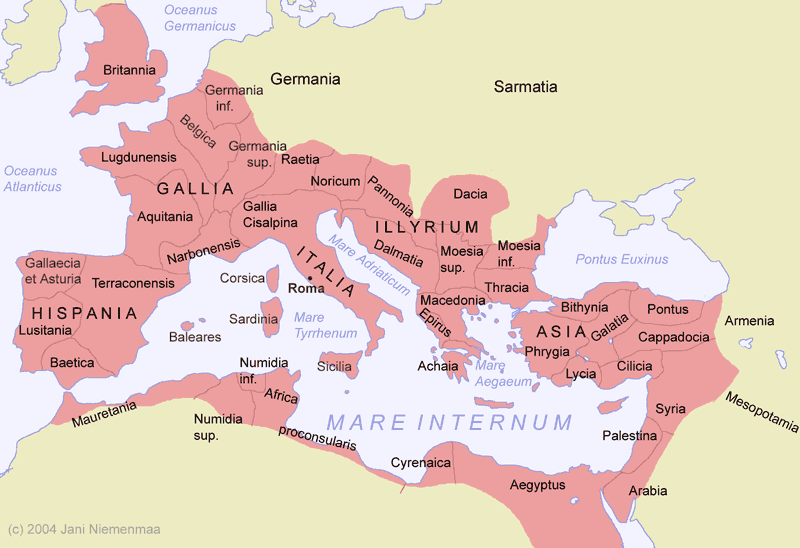 Plant ______________________________________Greek _______________________________Middle of trade______________ to the North prevent invasionEtruscansNo one knows where they came fromWe can’t understand their ____________________________, even though it is in the same alphabetBeautiful ___________________________Sacrificed _____________________________________________ or forced them to fight to the __________________________Overthrown by the ___________________________ Rise of Rome____________________________ and __________________________Raised by a _______________________Romulus __________________ Remus in a rage and uses his _______________________ in the mortarCity named after ______________________________________________ of Rome come together to form a large communityBuild with ___________________ and roof with __________________________________________ square createdThe __________________ of the Sabine ______________________________GovernmentEventually a _______________________________ is created_______________ patrician officials elected for ________________________________ terms = executive branch = consuls____________________ – “I forbid”Oversee _______________________, record keepers, and other public officials_________________________________ appointed in time of crisisAssembly of _______________________________ = ____________ elected officialsSenate = __________________ patrician men who serve for lifeSocial OrderPatricians – ____________________________Not _________________ to hold officeMake the ___________________Plebeians – _______________________________ townspeople, landowners, merchants, shopkeepers, workersCannot hold _______________________________________________Required to serve in _________________________________Pay _________________________Win the right to have their own ________________________________________ (tribunes)Insist that the laws be written down for everyone to understand – ___________________________________________________ReligionAdopt Greek ___________________ but give them Roman _________________________Add _______________________, goddess of the hearthOracles look through _____________________________________________________ to see the ___________________________________Ancestry ___________________________________Family Life_________________________ is the absolute head of the __________________________________________________________ tend to household duties and family shopsComplete loyalty to _________________________________________________________________________________________ to all children to some pointRoman _____________________________: thrift, discipline, self sacrifice, devotionRoman LegionEvery ____________________________________________ must serve____________________________________ too large and slowLegion = _______________________ menSmaller mobile units of ________________________________Well trained________________________________ punished with _______________________Conquered people that serve in military given ____________________________________________________________________Coloniae – strategic _______________________________________________________Build _______________________________________________ to move goods and peopleRome against CarthageCarthage is the Mediterranean’s ________________________________________________Expanded outward to _______________________________________________Called “___________________________” by Romans1st Punic War_________________ BCCarthage too close to Roman ___________________________________Rome takes _________________________Carthage ____________________ bigger  Rome builds theirs up and goes on the attack with _______________________________________________Carthage loses and pays ______________________________ – payment for damages 2nd Punic War________________ BC____________________________ becomes general of the Carthaginian armyTakes Roman city in ______________________Marches ________________________ troops and 40 ________________________________ across the ____________ to take Rome – half _____________ in the crossing__________________ attacks city of Carthage in Africa  Hannibal runs homeHannibal _____________________________ at Zama by Scipio  ________________________________ land and warships and pay for indemnity3rd Punic WarCarthage is ________________________________ and growing for ________ yearsRome just decides to _________________________________________ Carthage __________________ Carthage, sell population into _____________________________, __________________ the EarthRepublic in CrisisRome _________________________ Mediterranean to __________________________________Hard to ____________________________ far away areas from city of RomeTake tax ______________________________________________________________________________________________ of tax collectors and governorsPoor citizens ________________________________ of slave laborRebellion = ________________________________________Britannia – ____________________________________ (Hadrian’s Wall)Palestine – _______________________________Germanic tribes – ___________________________________Reformers and GeneralsThe Gracchi__________________________________ of General ScipioTiberius Gracchus – _______________________________ by a _______________ for his ______________________________________ of giving to the poor (becomes a trend)_____________________________ Gaius Gracchus elected later with the same beliefs – also killed by a _____________________General Gaius MariusPoor ______________________________________________________ for jobs__________________ soldiersGet ______________________ at _____________________________________________________________ to their ________________________________________ instead of the __________________________________His own ideas and army used _________________________________ him – General _______________________ takes overTriumvirateGeneral ____________________________, Marcus ______________________________, and _________________________________________________________ BCCaesar conquers the _______________________________________________Crassus dies in __________________________ trying to prove that he is just as _________________________ as CaesarCaesar told to leave his army at the __________________________________________ and to come home to Rome _____________________________  he just brings them  _____________________________  takes over Rome and the empire (_______________________________________)CaesarMakes himself __________________________________________________________Starts _____________________________________________Gives ___________________ to the unemployedPublic land to the _____________________Citizenship granted to people that ____________________________________ the empire, not just those _________________ from Roman familiesAdds ________________________________ representatives Marries ___________________________________________ (even though he already has a __________________________________________)Adopts Egyptian ____________________________________ and calls it the ________________________________ Calendar________________________________ March 15th, 44BC“_______________________________________________________________________”As he enters the Senate the senators pull out _________________________Led by Marcus ______________________________ and Gaius Cassius“E tu Brutus”Ruled almost ____________________________End of the RepublicOctavian, Marc Antony, and Marcus Lepidus = _________________________________________Divided Roman world upOctavian takes ________________ and the WestAntony rules ___________________ and the EastLepidus takes _________________________________________ (Egypt)Octavian forces Lepidus to _________________________Antony marries _______________________________________Octavian declares _________________ on AntonyOctavian successful in war and almost __________________________________ Antony and Cleopatra = they commit _______________________________ in EgyptFirst emperorsOctavian changes his name to _______________________________________ – new _______________________________ of Rome27BC - 12AD___________________ imported from North Africa to feed everyoneNew roads built and old ones __________________________New ________________________________________________________ constructed throughout the empire31 BC = “________________________________________” that lasts about 200 yearsPax Romana = “_________________________________________________”Good standard of livingThe arts ___________________________________________________________________ pottery, woven cloth, blown glass, and jewelry_________________________ for silk cloth, spices, tin, iron, and leadDivorce and women’s rightsPublic __________________________ are very popularGovernment gives _________________________________________ and entertainmentCircus MaximusColosseum____________ holidays a yearArchitecture and EngineeringPantheonAppian WayAqueductsColumns and arches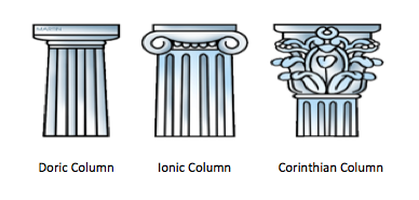 Latin ____________________________ leads to Italian, French, Spanish, Portuguese, and RomanianJulian Emperors – _________________________ to Julius Caesar in some way – “______________________________________________” TiberiusAugustus’ adopted son___________________________ a lot of ______________________________________ people of ________________________________ against himCaligulaBorn Gaius Caesar – gets his nickname from growing up in a military camp – “________________________________________________________”Tiberius’ grand nephew5 brothers ____________________________ by TiberiusTiberius adopts him and teaches him about _________________________________Mentally disturbed and _________________________________Made his __________________________ a consul_______________________________ by a palace guardClaudiusCaligula’s uncle_______________________________Gets a little _________________________ as he gets olderPoisoned by his ______________________NeroClaudius’ stepson__________________ and probably __________________________________________________________ treasury to pay for __________________________________________________ and music__________________ his wife and mother – thinks they are plotting against himSenate orders him to _____________________________________________ as executionGood EmperorsNerva- Chosen by the ________________________________Trajan – expands empire to its ____________________________________________________Hadrian – many __________________________________________ projectsAntonius Pius – no ______________________ Marcus Aurelius – Philosopher that was good with _____________________________Roman RuleAbout _____________________________________ people at its largestEmperors consider themselves ___________________Jus _____________________________ = laws for non citizensJus _____________________________ = laws for citizensState _____________________ the individualAccused are _____________________________ until proven ____________________Imperial ArmyKeep ____________________________________ soldiersAround ______________________________ troops to protect a ______________ mile borderRise of ChristianityEarly Romans allowed to practice any religion ______________________________Christianity begins to emerge from _____________________________6AD = _______________________ taken over by RomeRomans ____________________ to JewsJews hope for the __________________________ to save them______________________________ back and forth132 AD – Jews kicked out of _______________________________________Jesus of Nazareth_______________________________ turned ____________________________________Practice kindness, repentance, and ____________________________________Some Jews believed he was the son of __________________Arrested by ____________________________________________________ for being a _______________________________________________________________________________ until death – standard ____________________________ at the timePaul ____________________________ and spreads new religion after Jesus’ deathWrites _____________________________ to churches and templesWriting forms some of the New Testament of __________________________________________________ begin spreading religion fastPeter sets up the first major Christian church in Rome = The __________________________Why some don’t like this new religion:Only ______________ true godEmperor not ____________________________Refuse __________________________________ service (conscientious objectors)Accused of _______________________________ – put to ______________________________________________________ – people willing to __________________ for their beliefs instead of _________________________________ them___________________________________________ for sportConstantineHas a vision of a _______________________________________________ in the skyPaints the cross on all of his army ______________________________ and they win___________________________ to Christianity Becomes ________________________________ of RomeTheodosius – makes Christianity the official religion and _______________ all othersSaint ___________________________________ writes about ChristianityRoman Decline________________________________________ start invading192-284 AD= army legions put ____________________________ emperors into power, only to kill them off when they are _______________________________________Warfare destroys ____________________ and the _________________________Start making money without the ____________________ to back it up__________________________________ and Constantine save the EmpireMake Constantinople the ________________________________________________Try to make ____________________ to help the economyEmpire splits into __________________________________ in the West________________________________________ in the East__________________________________ capture Rome_____________________________________________ raids Eastern EmpireRome falls in ____________________ = Odoacer, a Germanic chieftain, crowns himself _________________________________________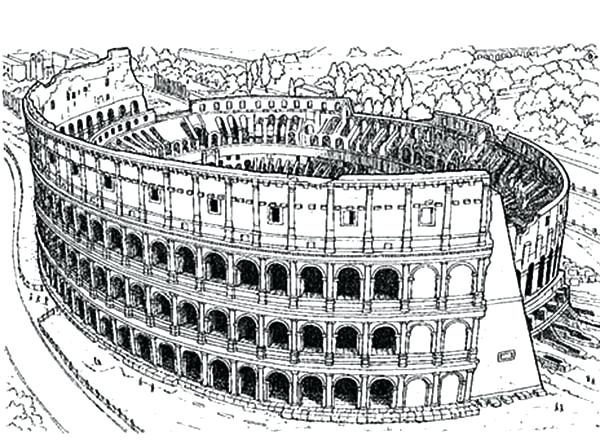 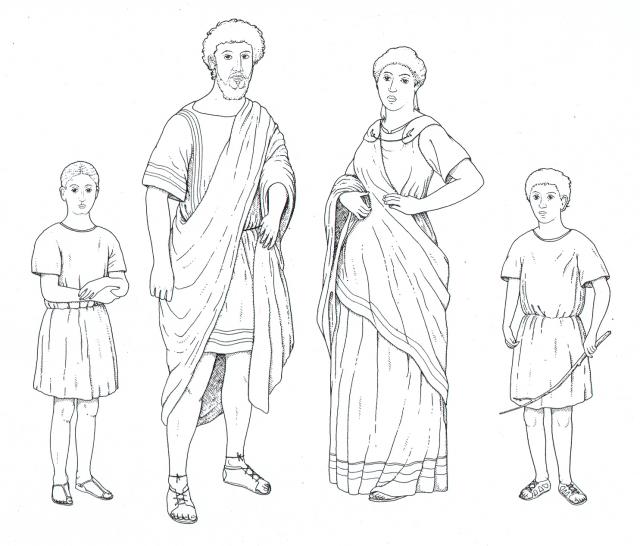 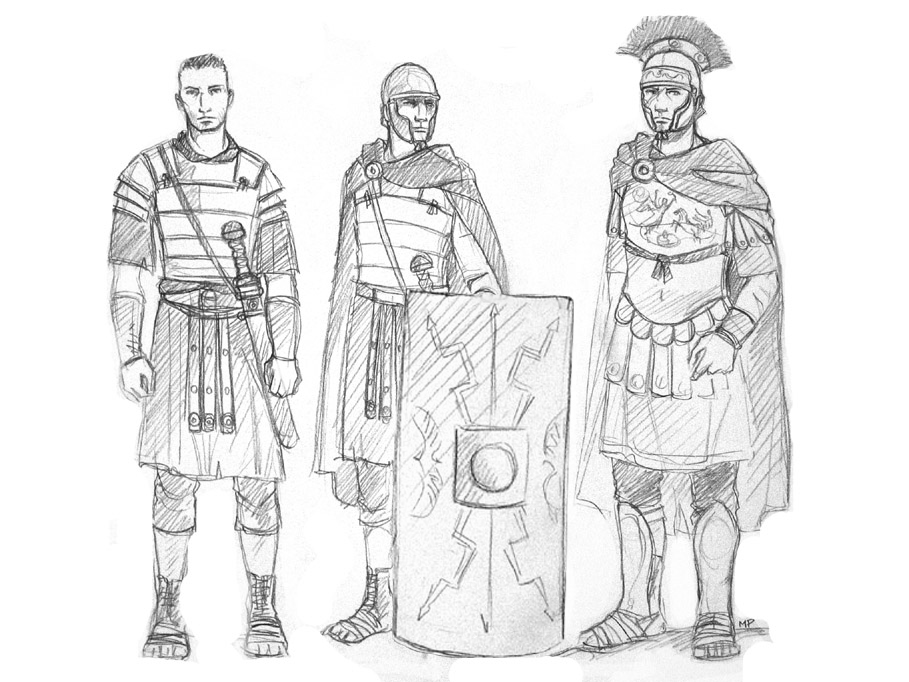 